Let us make a three-states button to show basic settings of buttonThree-states button is a button with three states: normal state, hover state , click stateWe use three different pictures to judge which state the button is inFor example, here are three pictures:: background picture of normal state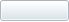 :background picture of hover state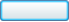 :background picture of click state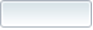 Set the three pictures respectively to properties NormalPicture、HoverPicture、DownPicture of button SelfOwnMaterial(you can open picture editor by double click NormalPicture )Then set the button’s caption as “确定”,Like this: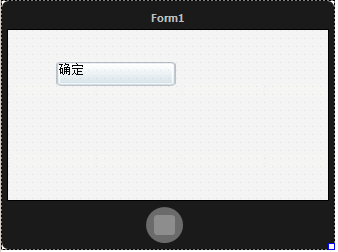 In the above picture, the caption is on left top corner,We need to put button’s caption in middle position ,Unfold DrawCaptionParam in SelfOwnMaterial (draw parameters of button caption),There are two parameters:Set FontHorzAlign(parameters of horizontally align) as fhaCenter(horizontally center)Set FontVertAlign (parameters of vertically align) as fvaCenter (vertically center)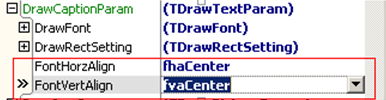 Like this: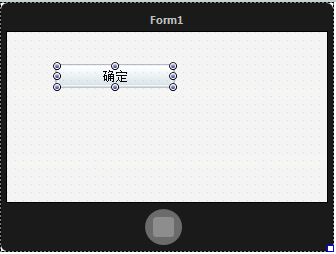 There is one more problem we need to solve:When the control is stretched bigger, the edge of background picture will get blurs,Like this(when you stretch the button too big):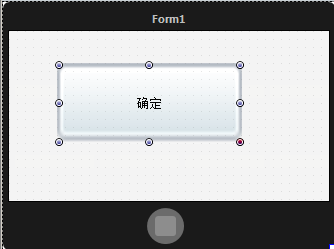 Unfold DrawPictureParam(draw parameters of background picture) in SelfOwnMaterial ,Set StretchStyle as issSquares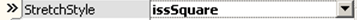 Rules of issSquare:Four corners of background picture will keep the same,Two horizontal edges will stretch horizontally,Two vertical edges will stretch vertically,The middle square will be magnified,Like this:When you set up, you needn’t to worry about magnify,Like this: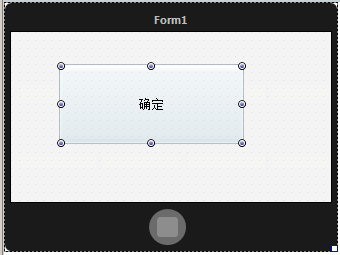 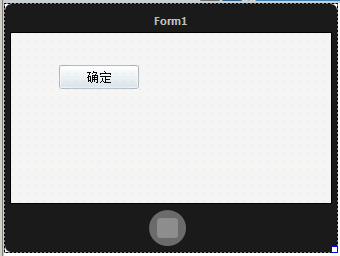 Next run it on platform Windows to see effect:Normal state: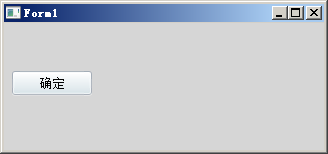 Hover state: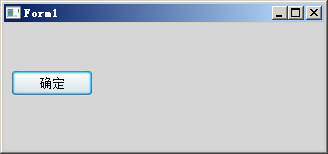 Click state: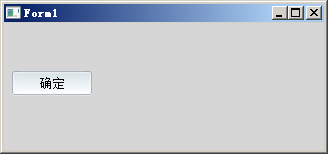 You can make the button has dynamic effects by these steps,Which is too say , when you click mouse the caption will move 1px to right and down,Unfold SelfOwnMaterial->DrawCaptionParam->MouseDownEffect(effect when mouse click),Check dpcetOffsetChange, it means move effect of caption’s position when you click mouse,Set Offset as 1, means caption position moves 1px,Set like this: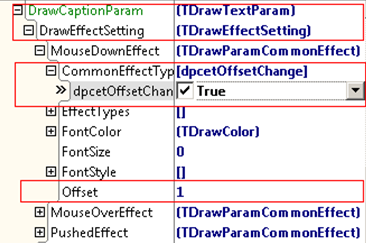 